Was ich alles kann!Trage den entsprechenden Smiley in der entsprechenden Farbe ein.      Kann ich super.        Das klappt meistens.        Das ist nicht so einfach.Was ich noch besser machen kann!Mein LernvertragName: 	Der Vertrag gilt für die Zeit von 	 bis 	Das will ich in Englisch besser können:Dafür will ich folgendes verstärkt üben:Tipps von meiner Lehrerin/meinem Lehrer:Ort: 	 Datum: 	 Unterschrift: 	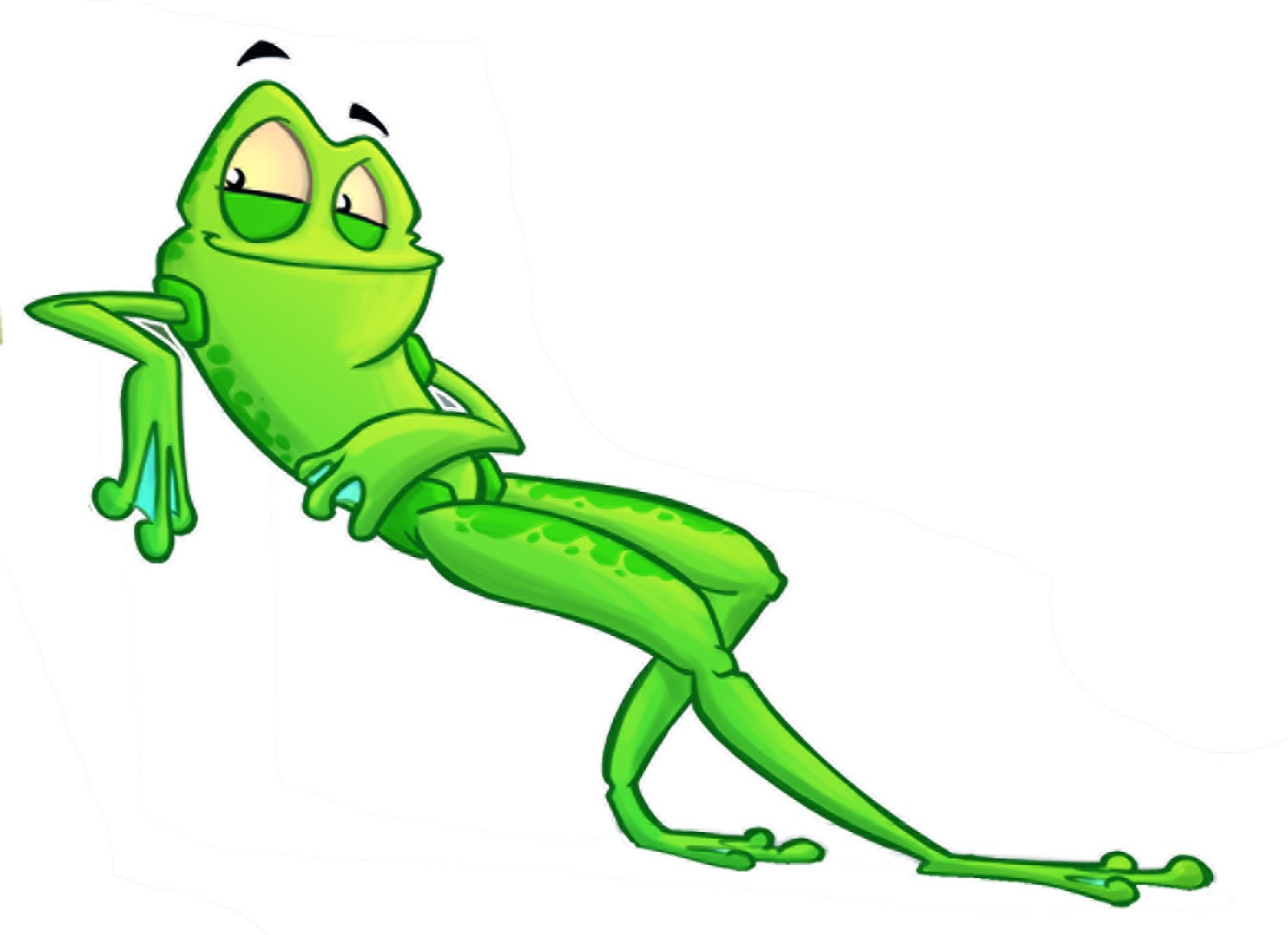 HörenI can understand information about Canada.I can understand information about India.Hören und SehenI can understand a film about animals in the Arctic.I can understand a film about a delivery service in Mumbai.LesenI can understand a story about an expedition.I can understand texts about a famous person.SprechenI can talk about sport and free time.I can present information about a company.SchreibenI can write a letter of protest.I can write an e-mail enquiry.MediationI can pass on information about the use of drugs.I can pass on information from film reviews.